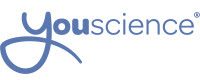 YouScience Profile ImplementationBest PracticesPlan your implementation with your administration. Consider whether YouScience fits into other required testing from your state. Many schools use PSAT dates or end-of-course exams to administer.Have any staff working with YouScience complete the exercises – youscience.com/requestShow students the Introduction to YS PowerPoint up to a week before they complete so they understand the value of YouScienceEmail parents and share resources they can use with their children - https://www.youscience.com/schooltools/